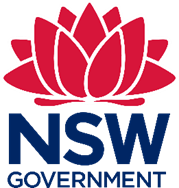 Smoke-free Environment Act (2000)Resource order formThe Smoke-free Environment Act 2000 (the Act) bans smoking in enclosed or substantially enclosed public places (with the exception of the private gaming areas of Star Casino). The Act also bans smoking in certain outdoor public areas.Have you got the signs and other materials you need?Owners and occupiers of the following outdoor public places must ensure that adequate ‘No smoking’ signs are displayed:enclosed or substantially enclosed public places swimming pool complexes (indoor and outdoor areas)light rail platforms, passenger railway platforms and ferry wharves (covered and uncovered)commercial outdoor dining areas (from 6 July 2015). See the hospitality guide on health.nsw.gov.au/smokefree for a definition and information about commercial outdoor dining areas.The ‘No smoking’ signs displayed in the above areas need to meet specific wording requirements as outlined in Section 4 of the Smoke-free Environment Regulation 20016.Under the legislation, an area is not classified as a ‘seated dining area’ when it has been designated as a place where food cannot be eaten. Signs that designate an area as a place where food cannot be eaten need to meet specific requirements as outlined in Section 3A of the Smoke-free Environment Regulation 2016.  A sign that indicates ‘no food to be consumed in this area’ and complies with the regulation is available from NSW Health.Owners and occupiers of the following outdoor public places are not required to display signs, however, NSW Health strongly encourages the display of ‘no smoking’ signs to assist members of the public to understand their obligations:bus stops and taxi ranksdesignated spectator areas of sports groundswithin 4 metres of a pedestrian access point to a public buildingwithin 10 metres of children’s outdoor play equipment in a public area.Further information is available on the NSW Health website www.health.nsw.gov.au/smokefree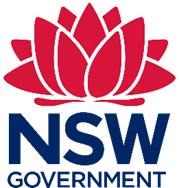 Smoke-free Environment Act 2000 			RESOURCE ORDER FORM                    Send this order form to: 					       Fax: 1300 550 570Email: MOH-PopulationHealthResources@health.nsw.gov.au For enquiries, please call 1300 655 957Please send my order to:Contact name: ………………………………………..	Business name: ………………………………………….Postal address (Not PO Box): …..………………………………………………………………………………….Suburb: ……………………………………….. Postcode: ……………… Telephone: ……………………………Email address (required for confirmation of order placement): ………………………………………………….For further information on what signs are required, refer to page 1Please click on the hyperlinks above to view an image of each itemRESOURCEPart IDQuantityMandatory Signs which comply with the Smoke-free Environment Regulation 2016  NO SMOKING Sticker on a white background suitable for walls, A4 size 210x295mm140092NO SMOKING AREA Outdoor sign, plastic, weatherproof, large A4 size 297x210mm150393NO SMOKING Outdoor sign, plastic, weatherproof, large A4 size 297x210mm150394NO SMOKING Sticker on a white background for inside of glass, A4 size 210x295mm160040No Smoking signs (not mandatory but strongly recommended)NO SMOKING WITHIN 4 METRES FROM ENTRY OR EXIT Sticker on white background, small A5 size148x210 mm150347NO SMOKING WITHIN 4 METRES FROM ENTRY OR EXIT Sticker on white background, large A4 size 297x210mm150359NO SMOKING WITHIN 4 METRES OF THIS AREA Outdoor sign, plastic, weatherproof, largeA4 size297x210mm150059NO SMOKING WITHIN 4 METRES FROM ENTRY OR EXIT Outdoor sign, plastic, weatherproof, large A4 size 297x210mm150060NO SMOKING WITHIN 10 METRES OF THIS AREA Outdoor sign, plastic, weatherproof, largeA4 size297x210mm 160041Other itemsNO FOOD TO BE CONSUMED IN THIS AREA  Outdoor sign, plastic, weatherproof, large A4 size 297x210mm150058Wallet card ‘Please let us know’ (i.e. how to report breaches of bans). Size 5x9cmSFCardSMOKE-FREE COMMERCIAL OUTDOOR DINING A guide for licensed venues, restaurants and cafes (A4 size, 20 pages) (Note: Only available online)Online onlyOnline onlyFact sheets and postersCommercial outdoor dining areas are smoke-free Campaign poster, blue & white colors, A4 size140493Commercial outdoor dining areas are smoke-free Campaign poster, blue & white colors, A3 size150013From 6 July 2015 commercial outdoor dining areas are smoke-free Campaign poster, yellow & black colors, A4 size140507From 6 July 2015 commercial outdoor dining areas are smoke-free Campaign poster, yellow & black colors, A3 size150067New outdoor smoking bans take effect from 6 July 2015 Quick fact flyer, DL sizeQFF